http://www.surveymonkey.com/s/85TWXF7 Page: 11. Which one of the possible Wellness tools would you prefer?1. Which one of the possible Wellness tools would you prefer?1. Which one of the possible Wellness tools would you prefer?1. Which one of the possible Wellness tools would you prefer?answered questionanswered question27skipped questionskipped question0Response
PercentResponse
CountOnsite workout facility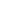 18.5%5Health & Wellness lectures51.9%14Improved nutrition in food offerings onsite33.3%9Onsite Disease Screening by Physician3.7%12. What currently gets in the way of exercising?2. What currently gets in the way of exercising?2. What currently gets in the way of exercising?2. What currently gets in the way of exercising?Lack of time55.6%15Lack of energy7.4%2Lack of motivation51.9%14Lack of information0.0%03. What type of exercise options would you like available?3. What type of exercise options would you like available?3. What type of exercise options would you like available?3. What type of exercise options would you like available?Yoga room7.4%2Stairmaster/Treadmill/Stationary bike59.3%16Free Weights51.9%14Walking Train7.4%24. Would you attend fitness classes on site if they were offered?4. Would you attend fitness classes on site if they were offered?4. Would you attend fitness classes on site if they were offered?4. Would you attend fitness classes on site if they were offered?Yes88.9%24No3.7%1Occasionally7.4%25. What time of day would be best for offering fitness classes?5. What time of day would be best for offering fitness classes?5. What time of day would be best for offering fitness classes?5. What time of day would be best for offering fitness classes?Before work (7:00 a.m.)25.9%7At lunchtime (12:00)0.0%0Directly after work (4:15 p.m.)74.1%206. Which classes are you most interested in?6. Which classes are you most interested in?6. Which classes are you most interested in?6. Which classes are you most interested in?Circuit Training44.4%12Spin59.3%16Yoga11.1%3Pilates7.4%27. What specialty meals would you suggest for our cafeteria?7. What specialty meals would you suggest for our cafeteria?7. What specialty meals would you suggest for our cafeteria?7. What specialty meals would you suggest for our cafeteria?Gluten free77.8%21Vegetarian25.9%7Vegan0.0%0Other (please specify)Other (please specify)Other (please specify)08. Would you participate in onsite lectures regarding any of the following topics?8. Would you participate in onsite lectures regarding any of the following topics?8. Would you participate in onsite lectures regarding any of the following topics?8. Would you participate in onsite lectures regarding any of the following topics?Diabetes3.7%1Weight Management74.1%20High Blood Pressure3.7%1Diet & Nutrition44.4%129. Would you participate in confidential onsite physician screenings for the following?9. Would you participate in confidential onsite physician screenings for the following?9. Would you participate in confidential onsite physician screenings for the following?9. Would you participate in confidential onsite physician screenings for the following?Blood pressure3.8%1Weight/Body Mass Index92.3%24Diabetes0.0%0Dermatology15.4%410. Which of these specialty programs that you would like access to?10. Which of these specialty programs that you would like access to?10. Which of these specialty programs that you would like access to?10. Which of these specialty programs that you would like access to?Smoking cessation18.5%5Stress Management66.7%18Back Health0.0%0Preventive Care33.3%9